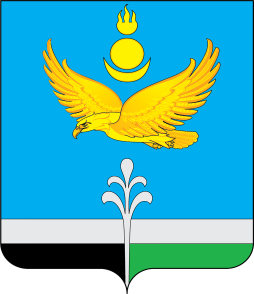 Муниципальное образование «Нукутский район»ДУМА МУНИЦИПАЛЬНОГО ОБРАЗОВАНИЯ «НУКУТСКИЙ РАЙОН»	Седьмой созыв____________________________            РЕШЕНИЕ_________________________________26 января 2023 г.                                       № 2                                                п. НовонукутскийОб утверждении проекта решения Думы муниципального образования «Нукутский район»«О внесении изменений и дополнений в Устав муниципального образования«Нукутский район»В целях приведения Устава муниципального образования «Нукутский район» в соответствие с действующим законодательством Российской Федерации, руководствуясь статьями 25, 27, 68, 69 Устава муниципального образования «Нукутский район», ДумаРЕШИЛА:1. Утвердить проект решения Думы муниципального образования «Нукутский район» «О внесении изменений и дополнений в Устав муниципального образования «Нукутский район» (Приложение).2. Опубликовать настоящее решение и прилагаемый проект решения Думы муниципального образования «Нукутский район» «О внесении изменений и дополнений в Устав муниципального образования «Нукутский район» в районной газете «Свет Октября» и разместить на официальном сайте муниципального образования «Нукутский район».Председатель Думы муниципальногообразования «Нукутский район»							К.М. БаторовПриложениеУТВЕРЖДЕНрешением ДумыМО «Нукутский район»от 26.01.2023 г. № 2Муниципальное образование «Нукутский район»ДУМА МУНИЦИПАЛЬНОГО ОБРАЗОВАНИЯ  «НУКУТСКИЙ РАЙОН»Седьмой созывПРОЕКТ РЕШЕНИЯ«__» _________2023 г. 		№__				                   п.НовонукутскийО внесении изменений и дополнений в Устав муниципального образования«Нукутский район»В целях приведения Устава муниципального образования «Нукутский район» в соответствие с действующим законодательством Российской Федерации, руководствуясь статьей 35 Федерального закона от 06 октября 2003 г. № 131-ФЗ «Об общих принципах организации местного самоуправления в Российской Федерации», Федеральным законом «О внесении изменений в отдельные законодательные акты Российской Федерации» от 14.03.2022 № 60-ФЗ, статьями 25, 27 Устава муниципального образования «Нукутский район», ДумаРЕШИЛА:Внести в Устав муниципального образования «Нукутский район», принятого решением Думы МО «Нукутский район» от 03 сентября 2010 г. № 55 (в редакции решений Думы от 29.04.2011 г. № 35, от 20.12.2011 г. № 93, от 26.09.2012 г. № 58, от 31.01.2013 г. № 2, от 05.09.2013 г. № 56, от 28.03.2014 г. № 20, от 06.03.2015 г. № 9, от 24.12.2015 г.     № 70, от 25.11.2016 г. № 66, от 17.12.2018 г. № 61, от 31.05.2019 г. № 27, от 29.11.2019 г. № 20,от 29.05.2020 г. № 34, от 29.01.2021 г. № 4, от 26.11.2021 г. № 67, от 02.09.2022 г.    № 50) следующие изменения:в части 2 статьи 14 слова «избирательной комиссией муниципального района» заменить словами «территориальной избирательной комиссией»;в первом предложении части 2 статьи 26 слова «избирательной комиссией муниципального района» заменить словами «территориальной избирательной комиссией»;во втором предложении части 2 статьи 26 слова «председатель избирательной комиссии» заменить словами «председатель территориальной избирательной комиссии»;в подпункте «а» пункта 2, в подпункте «б» пункта 2 части 7 статьи 30 слова «избирательной комиссии муниципального образования» заменить словами «территориальной избирательной комиссии»;в подпункте «а» пункта 2, в подпункте «б» пункта 2 части 7 статьи 33 слова «избирательной комиссии муниципального образования» заменить словами «территориальной избирательной комиссии»;статью 46 признать утратившей силу;часть 1 статьи 48 изложить в новой редакции:«1. Должность муниципальной службы – должность в органе местного самоуправления, аппарате территориальной избирательной комиссии, которые образуются в соответствии с Уставом муниципального образования, с установленным кругом обязанностей по обеспечению исполнения полномочий органа местного самоуправления или лица, замещающего муниципальную должность.»;в части 4 статьи 48 слова «избирательной комиссии муниципального района» заменить словами «территориальной избирательной комиссии».Мэру муниципального образования «Нукутский район» обеспечить государственную регистрацию внесенных изменений и дополнений в Устав муниципального образования «Нукутский район» в соответствии с законодательством.Опубликовать настоящее решение Думы муниципального образования «Нукутский район» в районной газете «Свет Октября» и разместить на официальном сайте муниципального образования «Нукутский район» в течение 30 дней после государственной регистрации.Настоящее решение вступает в силу со дня его официального опубликования, произведенного после его государственной регистрации.Председатель Думы муниципальногообразования «Нукутский район»							   К.М. БаторовМэр муниципального образования «Нукутский район»									   С.Г. Гомбоев